ΕΛΛΗΝΙΚΗ ΔΗΜΟΚΡΑΤΙΑ                            	  Βαθμός  Προτερ/τας: ΕΠΕΙΓΟΝ  ΝΟΜΟΣ ΦΘΙΩΤΙΔΑΣ				Αριθμ. Πρωτ.:  9569ΔΗΜΟΣ ΑΜΦΙΚΛΕΙΑΣ – ΕΛΑΤΕΙΑΣ 	Ελάτεια: 5/8/2013 ΤΕΧΝΙΚΗ ΥΠΗΡΕΣΙΑ		   		------------------------------------------------------                	Πληρ.: Γρίβας ΚωνσταντίνοςΤηλ.: 2234350219    			Ταχ.: Δ/νση Ελάτεια Τ.Κ. 35004 		ΑΝΑΚΟΙΝΩΣΗΈχοντας υπόψη:1. Τις διατάξεις του άρθρου 26 του Ν.4024/2011.2. Τις διατάξεις της υπ' αριθ ΔΙΣΚΠΟ/Φ.18/οικ. 21508/04.11.2011 Απόφασης του Υπουργού Διοικητικής Μεταρρύθμισης και Ηλεκτρονικής Διακυβέρνησης (ΦΕΚ 2540/07.11.2011 τεύχος Β’)3. Την υπ' αριθ. ΔΙΣΚΠΟ/Φ.18/οικ.21526/4.11.2011 Εγκύκλιο του Υπουργείου Διοικητικής Μεταρρύθμισης και Ηλεκτρονικής Διακυβέρνησης.4. Την ανάγκη ανάδειξης μελών για τη συγκρότηση τριμελούς επιτροπής διενέργειας και αξιολόγησης διαγωνισμού αρθ. 46 Ε.Κ.Π.Ο.Τ.Α. για την προμήθεια με τίτλο: «ΕΞΟΠΛΙΣΜΟΣ ΤΟΥ ΚΕΝΤΡΟΥ ΠΕΡΙΒΑΛΛΟΝΤΙΚΗΣ ΕΚΠΑΙΔΕΥΣΗΣ ΚΑΙ ΕΝΗΜΕΡΩΣΗΣ ΑΜΦΙΚΛΕΙΑΣ»  Γνωστοποιούμε ότι το Τμήμα Τεχνικών Υπηρεσιών την Δευτέρα 19/8/2013, ώρα 10:00 θα διεξάγει κλήρωση για την ανάδειξη των τακτικών και αναπληρωματικών μελών, που θα συγκροτήσουν  την επιτροπή του αρθ. 46 Ε.Κ.Π.Ο.Τ.Α.Την  κλήρωση θα διεξάγει ο Προϊστάμενος της Τ.Υ. παρουσία δυο τουλάχιστον υπαλλήλων της Τεχνικής Υπηρεσίας. Η κλήρωση θα πραγματοποιηθεί μεταξύ όλων των υπαλλήλων του Δήμου Αμφίκλειας - Ελάτειας. Η παρούσα ανακοίνωση να τοιχοκολληθεί στο κατάστημα του Δήμου και να αναρτηθεί στην επίσημη ιστοσελίδα του Δήμου Αμφίκλειας – Ελάτειας. Ο ΠΡΟΙΣΤΑΜΕΝΟΣ ΤΕΧΝ. ΥΠΗΡΕΣΙΑΣ	ΚΑΡΟΥΜΠΗΣ ΕΥΣΤΑΘΙΟΣ					ΤΟΠΟΓΡΑΦΟΣ ΜΗΧΑΝΙΚΟΣ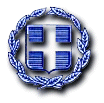 